Министерство науки и высшего образования Российской ФедерацииФедеральное государственное бюджетное образовательное учреждение высшего образования «Сибирский государственный университет геосистем и технологий»Новосибирский техникум геодезии и картографии(НТГиК СГУГиТ)ОТЧЕТ ПО ПРОИЗВОДСТВЕННОЙ ПРАКТИКЕ: по (преддипломной) в форме практической подготовки по специальности 21.02.04 ЗемлеустройствоФорма обучения: очнаяГруппа: ЗУ 11-32Обучающийся: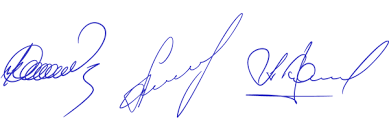    Петров Олег Иванович  (фамилия, имя, отчество)                                                                                                                                 подписьРуководитель практической подготовки от Организации:                                                                                                                              Петров Иван Иванович  (фамилия, имя, отчество)                                                                подписьОценка руководителя практической подготовки от Организации            _________________       Отлично_________________________(отлично, хорошо, удовлетворительно)Новосибирск 2022ИНДИВИДУАЛЬНОЕ ЗАДАНИЕ ПО ПРОИЗВОДСТВЕННОЙ ПРАКТИКЕпо (преддипломной) в форме практической подготовкиОбучающийся: Петров Олег Иванович  группа ЗУ 11-32специальность: 21.02.04 Землеустройство (на базе среднего общего образования)форма обучения: очнаявид практики: производственная практикатип практики: производственная практика (преддипломная)способ проведения практики: стационарнаяМесто прохождения практики: Общество с ограниченной ответственностью группа компаний «ЗемГеоКад», г. Новосибирск.Сроки прохождения практики: с 28.11.2022 по 25.12.2022.В соответствии с программой практики обучающийся должен выполнить установленный образовательной программой объем работ по видам профессиональной деятельности:https://cloud.mail.ru/public/uGfo/TnzNQjUD8 АТТЕСТАЦИОННЫЙ ЛИСТ ПО ПРОИЗВОДСТВЕННОЙ ПРАКТИКЕпо (преддипломной) в форме практической подготовкиОбучающийся: Петров Олег Иванович прошел производственную практику по (преддипломной) в форме практической подготовки и показал следующий уровень сформированности профессиональных и общих компетенций:ХарактеристикаДНЕВНИКПРОИЗВОДСТВЕННОЙ ПРАКТИКИпо (преддипломной) в форме практической подготовкиобучающийся: Петров Олег Ивановичгруппа: ЗУ 11-32     Обучающийся:                              подпись                              Петров О.И.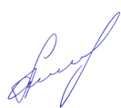 Дневник проверил руководитель практической подготовки Профильной организации
                                                           подпись                     Иванов А.Б.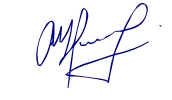 ВВЕДЕНИЕВ соответствии с учебным планом я, Петров Олег, проходил практику в обществе с ограниченной ответственностью группа компаний «ЗемГеоКад» на протяжении 4 недель с 28 ноября по 25 декабря 2022 года.Руководителем практики от организации выступил генеральный директор Петров Иван Сергеевич.Производственная практика является неотъемлемой частью учебного процесса. В ходе ее прохождения студент получает углубление и закрепления знаний и профессиональных навыков, полученных в процессе обучения на основе изучения практических ситуаций.Преддипломная практика пишется после прохождения производственной, непосредственно перед написанием дипломной работы. Целью данной практики является не только изучение практических ситуаций, но и сбор и анализ материала, необходимого для будущего дипломного проекта.Цели производственной практики:1.Закрепление знаний, полученных студентами в процессе обучения в вузе, путем самостоятельного творческого выполнения задач, поставленных программой практики.2. Выработка умения пользоваться полученными знаниями для решения производственных задач, в частности, приобретение практических   навыков профессии, необходимых для последующей деятельности.3. Познакомиться с предприятием, его историей, видами деятельности, организационно – экономической структурой, системой управления и системой планирования.4. Изучить специальную литературу и нормативную документацию по специальности.Задачи производственной практики:1. Охарактеризовать предприятие, раскрыть особенности управления, существующей системы планирования на предприятии, дать общую оценку достижений и имеющихся проблем в организации.2. Собрать, обобщить и систематизировать материалы, необходимые для работы в соответствии с индивидуальным заданием.3. Приобрести практические навыки, знания, умения и опыт, необходимые для профессиональной деятельности.Тема и содержание задания практики заключалось в изучении геодезических и земельно-кадастровых работ, а именно: межевание земельных участков, постановка на кадастровый учет и регистрация объектов недвижимости.ГЛАВА 1. КРАТКАЯ ХАРАКТЕРИСТИКА ЗЕМЛЕУСТРОИТЕЛЬНОЙ ФИРМЫ ООО «ЗЕМЛЯ-СЕРВИС»ООО «ЗемГеоКад» предоставляет услуги в сфере землеустроительных, кадастровых и геодезических работ, земельного и городского кадастра, межевания и операций с недвижимостью.ООО «ЗемГеоКад» осуществляет землеустроительные работы на основании лицензии, выданной Федеральным агентством геодезии и картографии.ООО «ЗемГеоКад» является членом СРО.ООО «ЗемГеоКад» имеет функции кадастрового инженера (имеет право осуществлять кадастровые работы) в отношении земельных участков и строений.ООО «ЗемГеоКад»  пользуется новейшими геодезическими приборами, выпускаемые ведущими мировыми производителями (Sokkia, Javad), а также лицензионными программами обработки геодезических измерений (МapInfo, Bazis и др.).Руководство компании имеет широкий спектр административных связей в области землеустройства и кадастра на высшем уровне.Фирма проводит следующие виды работ:Межевание земельЗемлеустроительные работыОбмер границ участкаСоставление кадастровых планов и технических паспортов участковПостановка объекта на кадастровый учетВосстановление и вынос границ участка в натуруGPS определение координатРаздел и объединение участковОформление земель в СНТ и т.д.Перерегистрация участкаФормирование новых участковЗемлеустроительная экспертизаНаиболее частыми работами в фирме являются изготовление технического плана, межевого плана и акта обследования. Я расскажу о некоторых видах работ.Межевание земельМежевание земельных участков - это целый комплекс работ, который представляет собой установление (восстановление), закрепление на местности границ участков, определение их площади и местоположения, а также камеральную обработку полученных измерений и подготовку документов на земельный участок.Межевание земель, как комплекс, включает в себя и землеустройство, и геодезию, и кадастровые работы. Для того чтобы получить кадастровый паспорт, необходимо произвести межевание территории. Примерный порядок межевания земельного участка выглядит так:сбор и анализ, необходимой для проведения межевания информации (заказ сведений на участок и его смежников из государственного земельного кадастра – ГЗК, рекогносцировка местности и сбор исходных пунктов геодезической привязки (реперов) и др.);извещение и согласование с теми лицами, чьи права могут быть затронуты при проведении межевания (по договоренности с Клиентом);геодезическая съемка земельного участка;обработка полученных результатов, полученных в результате межевания, в камеральных условиях;подготовка специального документа, содержащего максимальную информацию по земельному участку (межевой план);сдача межевого плана в проверяющий государственный орган для вынесения решения о выдаче кадастрового паспорта.Межевание ведется в рамках работ по землеустройству в соответствии с Земельным и Градостроительным кодексами РФ, Положением о проведении территориального землеустройства, положением о порядке установления границ землепользований в застройке городов и других поселений, инструкцией по межеванию земель и другими нормативно-техническими документами в сфере территориального землеустройства. Межевание земель выполняют проектно-изыскательные отделения Роснедвижимости, а также юридические и физические лица, получившие лицензии на право осуществления геодезической и картографической деятельности.Межевание земельного участка проводится в соответствии с заданием на выполнение работ.Все, что связано с изменением форм земельных отношений, должно опираться на профессиональное и законное межевание. (купля-продажа, наследование, приватизация, дарение, объединение, разделение и д.р.) – все эти процессы неосуществимы без межевания, проведенного по всей строгости государственного законодательства РФ. Также любые землеустроительные работы должны сопровождаться проведением межевания.Проведение межевания необходимо в таких случаях, какоформление сделки на земельный участок (купля-продажа, мена, дарение, аренда и др.);оформление прав на земельный участок (подготавливается кадастровый план для дальнейшей регистрации права);объединение или раздел земельного участка (по результатам межевание);уточнение границ земельного участка (увеличение участка или уменьшение его площади и др.);установление на местности границ участка (устанавливаются межевые знаки по границе участка при их отсутствии);разрешение земельных споров по границе участка (экспертиза для суда).При этом необходимо помнить, что:проводить межевание имеют право только квалифицированные специалисты совместно с геодезистами, землеустроителями и – что особенно важно – при соответствующей юридической поддержке.Каждый конкретный вопрос, связанный с проведением межевания, нуждается в особенном подходе и, проще говоря, уникален.Межевой планМежевой план имеет форму, установленную Приказом Министерства экономического развития №412 от 24 ноября 2008 г., согласно которой производится разработка схемы земельного участка для строительства и реконструкции объекта. Если план отсутствует, ни один земельный участок не может быть продан, перестроен. Межевой план позволяет продавать и использовать земельный участок по собственному усмотрению. Межевой план дает право приватизировать государственные участки земли, на которых находятся частные строения. Межевой план подразумевает нанесение на план-схему границ определяемой территории. Межевой план всегда имеет границы, которые определяются при помощи высокоточного оборудования в режиме реального времени. После того, как межевой план составлен, схема представляется для внесения информации в реестр. В этом отношении кадастровый учет представлен последовательной процедурой, которая подразумевает межевание земель и последующую регистрацию.Технический планТехнический план объекта недвижимости представляет собой документ, в котором воспроизведены определенные сведения, внесенные в государственный кадастр недвижимости, и указаны сведения о здании, сооружении, помещении или об объекте незавершенного строительства, необходимые для постановки на учет такого объекта недвижимости, либо сведения о части или частях такого объекта недвижимости, либо новые необходимые для внесения в государственный кадастр недвижимости сведения о таком объекте недвижимости, которому присвоен кадастровый номер (Федеральный закон Российской Федерации от 24 июля 2007 г. N221-ФЗ "О государственном кадастре недвижимости").Технический план необходим для постановки на государственный учет и получения кадастрового паспорта на следующие виды объектов недвижимости:вновь построенные здания, сооружения (жилые и нежилые, коммерческие, линейные и т.д.);на помещения (квартиры в многоквартирном доме, гаражные боксы в ГСК, жилые и нежилые помещения, находящиеся внутри зданий или строений и т. д.);объекты незавершенного строительства (в случае необходимости регистрации права собственности, например, для продажи);а также при внесении изменении в имеющийся кадастровый паспорт для исправления ранее допущенной ошибки или после проведенной реконструкции, перепланировки объекта недвижимости.В зависимости от вида объекта недвижимости кадастровый инженер изготавливает различные виды технических планов:на помещение;на здание;на сооружение;на объект незавершенного строительства.При изготовлении плана на помещение кадастровый инженер при помощи геодезических методов определяет местоположение помещения в пределах этажа здания или сооружения, либо в пределах здания или сооружения, либо в пределах соответствующей части здания.При изготовлении технического плана на здание, сооружение или объект незавершенного строительства кадастровый инженер определяет при помощи геодезических методов местоположение объекта недвижимости на земельном участке.Остальные сведения (дополнительные) он берет из документов необходимых для изготовления технического плана.Заверенные копии таких документов помещаются в Приложение к техническому плану.В случае отсутствия этих документов собственник объекта недвижимости (помещения, здания, сооружения, объекта незавершенного строительства) составляет и собственноручно подписывает декларацию на объект недвижимости.Форма и требования к подготовке Декларации на объект недвижимости утверждены Приказом Министерства экономического развития Российской Федерации от 13 декабря 2010 г. № 628 «Об утверждении формы декларации об объекте недвижимости и требований к ее подготовке».Декларация является неотъемлемой частью технического плана.Технический план состоит из графической и текстовой частей.Графическая часть плана помещения представляет собой план (чертеж) этажа или части этажа, здания либо сооружения с указанием местоположения такого помещения. В графической части технического плана здания, сооружения или объекта незавершенного строительства содержится план (чертеж) положения этого объекта на земельном участке, стоящем на кадастровом учете.В текстовой части плана указывается информация, установленная нормативными правовыми актами, необходимая для внесения в государственный кадастр недвижимости при постановке на учет.Технический план необходим только для постановки помещений, зданий, сооружений или объектов незавершенного строительства на кадастровый учет.Последовательность действий собственника объекта недвижимости:Сбор и подготовка всех необходимых документов.Изготовление технического плана на объект недвижимости.Постановка объекта недвижимости на кадастровый учет, следствием чего является получение кадастрового паспорта на объект недвижимости.Подача документов (включающих кадастровый паспорт) в орган регистрации (юстиция) для государственной регистрации права собственности, результатом чего является получение свидетельства.Акт обследованияДля снятия объекта недвижимости с кадастрового учета в случае прекращения его существования (разрушение, гибель) кадастровый инженер готовит акт обследования.В соответствии с законом о кадастре акт обследования представляет собой документ, в котором кадастровый  инженер в результате осмотра  места нахождения здания, сооружения, помещения или объекта незавершенного строительства с учетом имеющихся кадастровых сведений о таком объекте недвижимости подтверждает прекращение существования здания, сооружения или объекта незавершенного строительства в связи с гибелью или уничтожением такого объекта недвижимости либо прекращение существования помещения в связи с гибелью или уничтожением здания или сооружения, в которых оно было расположено, гибелью или уничтожением части здания или сооружения, в пределах которой такое помещение было расположено.Кадастровый паспорт земельного участкаКадастровый паспорт  на землю – является выпиской из государственного кадастра недвижимости, содержащей сведения о земельном  участке такие как: действующий  и предыдущие кадастровые номера участка, площадь участка, принадлежность к той или иной категории земель, дата внесения в кадастр недвижимости, адресные ориентиры, удельный показатель кадастровой стоимости, данные о кадастровом инженере и организации проводившей межевые работы, данные по границам участка и его частей, а так же информацию об обременениях.После внесения данных по земельному участку в Государственный кадастр недвижимости такой документ может быть получен двумя способами:1. В результате постановки на кадастровый учет земельного участка как ранее учтенного. В таком случае межевание не проводится и при внесении сведений в кадастр выдается только форма В1 кадастрового паспорта с указанием декларативной площади и основных характеристик объекта. При этом такой документ будет содержать следующую отметку: «Граница земельного участка не установлена в соответствии с требованиями земельного законодательства». Эту запись можно трактовать следующим образом: Основой для установления земельно-имущественных отношения на всей территории Российской Федерации является 136-ФЗ «Земельный кодекс РФ». Согласно статье 6 вышеупомянутого закона границы земельного участка должны быть описаны и удостоверены в установленном порядке. Порядок описания границ регламентируется 221-ФЗ «О Государственном кадастре недвижимости. Необходимо отметить, что такое внесение информации по землепользованию в базу данных по кадастру недвижимости не является полноценной кадастровой процедурой, так как в данном случае у правообладателя нет аргументов в случае возникновения земельного спора относительно границ участка.2. Вторым способом внесения сведений в кадастр является постановка на кадастровый учет с проведением межевания. При таком способе кадастровый паспорт земельного участка можно получить с данными по границам участка. После того, как тем или иным способом земельный участок поставлен на кадастровый учет появляется возможность получить кадастровый паспорт на землю. Несмотря на то, что в соответствии с нормами, установленными действующим законодательством кадастровый паспорт выдается в результате постановки на учет объекта недвижимости, необходимость в его получении может возникнуть неоднократно. Кадастровый паспорт может понадобиться как для оформления сделки с землей, так и для предоставления в суд или в банк.Землеустроительная экспертизаЗемлеустроительная экспертиза проводится в случаях возникновения споров между землепользователями по поводу границ земельных участков, раздела земельного участка, законности строений на нем.При проведении землеустроительной экспертизы решаются вопросы о границах данного земельного участка, а также определяется отсутствие наложений границ данного земельного участка на границы соседнего с ним земельного участка. Для этого проводятся замеры земельного участка с помощью специального геодезического оборудования.Также процедура судебной экспертизы включает в себя подготовку и анализ всех необходимых документов: судебного решения, сведений из Государственного кадастра недвижимости, свидетельств о Праве собственности и других правоустанавливающих документов на землю.По окончании проведения судебной экспертизы составляется «Экспертное заключение».Землеустроительная экспертиза осуществляется, как по решению суда, так и во внесудебном порядке по договору между землепользователями и экспертной организации. В соответствии с Российским Законодательством землеустроительная экспертиза проводится только организациями, имеющими Лицензии на осуществление геодезической деятельности.При проведении землеустроительной экспертизы, как правило, проводится экспертиза строений (здания, сооружения, дома, дачи, коттеджа, гаража и пр.), расположенных на данном земельном участке для выявления нарушений правил и норм в области землеустройства, земельного кадастра и градостроительства.ГЛАВА 2. ГЕОДЕЗИЧЕСКИЕ ПРИБОРЫОбщие понятия об электронных тахеометрахЭлектронный тахеометр — геодезический прибор для измерения расстояний, горизонтальных и вертикальных углов. Используется для определения координат и высот точек местности при топографической съёмке местности, при разбивочных работах, выносе на местность высот и координат проектных точек.В электронных тахеометрах расстояния измеряются по разности фаз испускаемого и отраженного луча (фазовый метод), а иногда (в некоторых современных моделях) — по времени прохождения луча лазера до отражателя и обратно (импульсный метод). Точность измерения зависит от технических возможностей модели тахеометра, а также от многих внешних параметров: температуры, давления, влажности и т. п.Диапазон измерения расстояний зависит также от режима работы тахеометра: отражательный или безотражательный. Дальность измерений при безотражательном режиме напрямую зависит от отражающих свойств поверхности, на которую производится измерение. Дальность измерений на светлую гладкую поверхность (штукатурка, кафельная плитка и пр.) в несколько раз превышает максимально возможное расстояние, измеренное на темную поверхность. Максимальная дальность линейных измерений для режима с отражателем (призмой) — до пяти километров (при нескольких призмах — ещё дальше); для безотражательного режима — до одного километра. Модели тахеометров, которые имеют безотражательный режим, могут измерять расстояния практически до любой поверхности, однако следует с осторожностью относиться к результатам измерений, проводимых сквозь ветки, листья и подобные преграды, поскольку неизвестно, от чего именно отразится луч, и, соответственно, расстояние до чего он измерит.Виды электронных тахеометровЭлектронные тахеометры подразделяются на три основные группы:1) технические, 2) инженерные,3) роботизированные.Серия технических тахеометров является одной из самых распространенных и популярных. Главной причиной, является относительно не высокая цена прибора, позволяющего определять координаты и высоты точек местности при топографической съёмке местности, при разбивочных работах, выполнять вынос на местность высот и координат проектных точек.Особенность инженерных тахеометров заключается в том, что на дисплей геодезического прибора выводится изображение наблюдаемого объекта. А встроенная в тахеометр камера позволяет получать снимки местности, которые потом можно сохранить в памяти вместе с результатами измерений. А это позволяет оператору проконтролировать точки, которые были измерены, и таким образом избежать ошибок.Преимуществом роботизированных тахеометров является тот факт, что один геодезист может дистанционно управлять тахеометром на расстоянии до 300 метров, выполняя, например, топографическую съемку или разбивочные работы, для которых требуется минимум два человека.Тахеометр электронный Sokkia SET630R3 Электронные тахеометры с наличием безотражательного дальномера серии 30R - SET230R, SET330R, SET530R и SET630R - эти приборы имеют узкий видимый лазерный луч с малым диаметром поэтому проводить измерения через листву, деревья, заборы стало намного удобней и проще, предназначенный для наведения на объект без использования зрительной трубы. Каждая модель данной серии имеет богатый выбор программного обеспечения. Электронные тахеометры серии Sokkia 30R дают возможность измерять расстояния без отражателей до 150 метров и позволяют выполнять измерения на объекты, на которые опасно или невозможно устанавливать отражатель.При использовании призмы можно измерять большие расстояния. С помощью одной призмы серии АР можно измерить расстояние до 5000 м * с точностью ± (2 + 2 ppm) мм. Также можно использовать отражающие визирные марки для измерения расстояний до 500 м ** с точностью ± (3 + 2 ppm) мм. К Вашим услугам имеется широкий выбор отражающих визирных марок Sokkia -поворотные визирные марки, двойные визирные цели для измерения скрытых точек и многое другое. Переключение между режимами работ "без отражателя" - "призма" - "пленка" производятся нажатием одной кнопкой.  В тахеометрах серии 30R используются LI-Ni аккумуляторы, вес которых составляет около 100 гр. Управление тахеометром осуществляется при помощи 15 функциональных клавиш клавишами. При необходимости ввода имен точек и координат можно применять беспроводную инфрокрасную клавиатуру SF14, имеющую 37 клавиш. Возможность настройки клавиатуры позволяет присвоить необходимое значение любой программной кнопке. Предусмотрено измерение и сохранение данных нажатием одной кнопки. Объем внутренней памяти 10 000 точек. В дополнение к внутренней памяти возможна установка считывателя SCRC2 для Compact Flash карт.Тахеометры серии 30R также имеют новую оптическую систему с улучшенными характеристиками светопропускания, позволяющую минимизировать потери в интенсивности светового сигнала. Также благодаря новому тонко настраиваемому оптическому фильтру, который может принимать большое количество различных типов сигналов, несущих точную измерительную информацию, с высокой точностью можно выполнять измерения на объекты, на которые раньше это сделать было сложно. Сплав этих передовых цифровых и оптических технологий открывает двери беспрецедентным возможностям измерения расстояний.Тахеометры Sokkia на рынке геодезического инструмента - это современные геодезические приборы - продукт высоких технологий, объединяющий в себе последние достижения электроники, точной механики, оптики, материаловедения и других наук.Общие сведения о геодезическом GPS оборудованииСовременные строительные, изыскательские и геодезические работы выполняются с применением самых современных и передовых технологий сбора и обработки информации, для чего и служит GPS оборудование. Геодезическое GPS оборудование и GPS ГЛОНАСС системы в геодезии активно применяются на начальных этапах строительства, межевания, привязки контрольных точек разбивки теодолитных и тахеометрических ходов, с помощью GPS оборудования полевые геодезические работы выполняются в рекордно сжатые сроки позволяя не только собирать координатные данные, но и одновременно со сбором производить их обработку в реальном времени. GPS системы и геодезическое GPS оборудование применимы в достаточно широком спектре различных областей. Традиционно, GPS оборудование Leica, Trimble, Epoch применяется в строительстве и геодезии. Также, GPS оборудование служит для транспорта – в качестве основы навигационной системы и расчета местоположения. Геодезические GPS/ГЛОНАСС приемники позволяют определять координаты с точностью от нескольких метров до нескольких миллиметров. ГЛОНАСС приемник является российской альтернативой американским приёмникам системы спутникового позиционирования GPS. ГЛОНАСС приемники служат как для определения координат, скорости и других параметров, так кроме того ГЛОНАСС приемник может быть использован в системах с высокой динамикой объектов.GPS/ГЛОНАСС-приёмник спутниковый геодезический двухчастотный Javad Maxor GGDПриёмник Javad Maxor GGD — это интегрированный приёмник для скоростных и высокоточных измерений со встроенным радиомодемом и ГЛОНАСС/GPS антенной. Это прибор, объединяющий в одном корпусе 40каканальный GPS L1/L2 (опционально двухчастотный 40тиканальный GPS или GPS+ГЛОНАСС L1/L2) приёмник с одним из коммуникационных устройств (двухдиапазонный сотовый модем стандарта GSM; широкополосный трансивер 915 МГц; радиомодем УВЧ).Все комплектующие смонтированы в компактный прочный металлический корпус, габариты которого 159x162x115 мм, снабжённый Li-Ion аккумулятором большой ёмкости и встроенным зарядным устройством с напряжением питания от 6 до 28 В.Имея внутреннюю память для записи измерений  до 1024 МБ и устройство управления MinPad (два трёхцветных светодиода и  две многофункциональные кнопки), для многих применений приёмник может  использоваться без внешнего контроллера. Maxor GGD может иметь до четырёх последовательных (RS232) порта для связи с внешним контроллером или компьютером, USB и беспроводный Bluetooth интерфейсы. Maxor-GGD, не требуя никаких внешних устройств, особенно удобен при работе в условиях, когда соединительные кабели и множество отдельных блоков мешают общей производительности.GPS/ГЛОНАСС-приемники спутниковые геодезические двухчастотные Махог GGD предназначены для измерений координат и геодезических определений относительного местоположения объектов.Применяются в геодезических опорных и съемочных сетях, при производстве землеустроительных и геофизических работ, в геодинамических исследованиях, деформометрии и других видах абсолютных и относительных определений положения объектов.ГЛАВА 3. ОПИСАНИЕ ИСПОЛЬЗУЕМЫХ ИНФОРМАЦИОННЫХ ПОДСИСТЕМ И ИНФОРМАЦИОННЫХ ТЕХНОЛОГИЙГИС MapInfo Professional 7.5Геоинформационная система MapInfo была разработана в конце 80-х фирмой Mapping Information Systems Corporation (США). Компания «ЭСТИ МАП», партнер MapInfo Corp, распространяет в России и странах СНГ русскую версию. MapInfo Professional — полнофункциональная инструментальная геоинформационная система (ГИС). С ее помощью можно создавать и редактировать карты, хранить и обрабатывать информацию, связанную с картографическими объектами. С точки зрения общепринятой терминологии ГИС MapInfo является системой управления базой пространственных данных. В дополнение к традиционным для СУБД функциям MapInfo позволяет обрабатывать также картографические данные, хранящиеся в базе, с учетом пространственных отношений объектов. ГИС MapInfo может выступать в роли «картографического клиента» при работе с такими известными СУБД, как Informix, Sybase, Oracle8 и DB2, поскольку поддерживает эффективный механизм взаимодействия с ними как через протокол ODBC, так и «напрямую». MapInfo Professional работает на платформах Windows 95, Windows 98 и Windows NT 4.0.MapInfo Professional – географическая информационная система (ГИС), предназначенная для сбора, хранения, отображения, редактирования и анализа пространственных данных. Сейчас MapInfo Professional используется в 130 странах мира, переведена на 20 языков, включая русский, и установлена в десятках тысяч организаций. В России благодаря простоте освоения, богатым функциональным возможностям и разумной стоимости, MapInfo Professional стала самой массовой геоинформационной системой.ГИС MapInfo – высокоэффективное средство для визуализации и анализа пространственных данных. Сферы применения ГИС MapInfo: бизнес и наука, образование и управление, социологические, демографические и политические исследования, промышленность и экология, транспорт и нефтегазовая индустрия, землепользование и кадастр, службы коммунального хозяйства и быстрого реагирования, армия и органы правопорядка, а также многие другие отрасли хозяйства.Одной из надстроек программы MapInfo Professional является Ми-Сервис. Эта настройка служит для изготовления межевого и технического планов.МИ-Сервис: Межевой планДанный программный продукт предназначен для оформления межевых планов земельных участков в соответствии с требованиями Приказа №412 от 24.11.2008 г. Минэкономразвития России "Об утверждении формы межевого плана и требований к его подготовке, примерной формы извещения о проведении собрания о согласовании местоположения границ земельных участков".Основные возможности:Создание межевых планов для всех видов кадастровых работСоздание проектов межеванияСоздание протокола образования земельных участковСоздание согласия на перераспределениеСоздание акта о сдаче межевых знаковЭкспорт межевых планов в формате XML и MIF/MID, для сдачи в электронном видеИмпорт кадастровых выписов и кадастровых планов территории для использования их в межевом планеМИ-Сервис: Технический планДанный программный продукт предназначен для оформления технических планов зданий, сооружений, объектов незавершенного строительства, помешений.Основные возможности:Создание технического плана зданияСоздание технического плана сооружений.Создание технического плана объектов незавершенного строительства.Создание технического плана помещений.Экспорт в формат XML отвечающий требованиям Росреестра по cдаче технических планов в электронном видеНадстройка Ми-Сервис удобна и проста в применении. В тоже время она имеет и свои минусы, одними из которых являются нюансы при формировании XML-файлов.ЗАКЛЮЧЕНИЕВ результате прохождения практики в землеустроительной фирме ООО «ЗемГеоКад» я ознакомился с основными аспектами работы организации.  Получил навыки общения с коллективом, изучил ряд документов, применил теоретические знания, полученные в период обучения, изучил весь комплекс работ от стадии полевых работ до процедуры постановки на государственный кадастровый учет.Практика проходила в период с 28 ноября по 25 декабря под руководством опытного кадастрового инженера Иванова Петра Степановича. В организации трудится дружный коллектив профессионалов, главный принцип которых – качественная работа. Тема практики заключалась в изучении геодезических и земельно-кадастровых работ (межевание земельных участков, постановка на кадастровый учет и регистрация объектов недвижимости). Со специалистами организации я выезжал на местность и участвовал в проведении межевания земель, обработки данных (камеральные работы), подготовки схемы на кадастровом плане территории, а также в составлении межевого плана, технического плана, акта обследования и акта выноса границ в натуру.СПИСОК ЛИТЕРАТУРЫФедеральный Закон «О государственной регистрации прав на недвижимое имущество и сделок с ним» от 22.07.1997 №122-ФЗПриказ Министерства экономического развития РФ от 24 ноября 2008 г. N 412 "Об утверждении формы межевого плана и требований к его подготовке, примерной формы извещения о проведении собрания о согласовании местоположения границ земельных участков"Приказ Министерства экономического развития РФ от 1 сентября 2010 г. N 403 «Об утверждении формы технического плана здания и требований к его подготовке»Приказ Министерства экономического развития РФ от 29 ноября 2010 г. N 583 «Об утверждении формы технического плана помещения и требований к его подготовке»Приказ Министерства экономического развития РФ от 13 декабря 2010 г. N 627 "Об утверждении формы акта обследования и требований к его подготовке"«Земельный кодекс Российской Федерации» (ЗК РФ) от 25.10.2001 N 136-ФЗПРИЛОЖЕНИЕ АИндекс производственной практики(ПДП)Виды профессиональной деятельности (ВПД)Профессиональная компетенция (ПК)Общие компетенции (ОК)общие компетенцииПМ.01 Проведение проектно-изыскательских работ для целей землеустройства и кадастраПМ.01 Проведение проектно-изыскательских работ для целей землеустройства и кадастраПМ.01 Проведение проектно-изыскательских работ для целей землеустройства и кадастраПК 1.1.Выполнять полевые геодезические работы на производственном участке.ОК 1-9ПК 1.2.Обрабатывать результаты полевых измерений.ОК 1-9ПК 1.3.Составлять и оформлять планово-картографические материалы.ОК 1-9ПК 1.4.Проводить геодезические работы при съемке больших территорий.ОК 1-9ПК 1.5.Подготавливать материалы аэро- и космических съемок для использования при проведении изыскательских и землеустроительных работ.ОК 1-9ПМ.02 Проектирование, организация и устройство территорий различного назначенияПМ.02 Проектирование, организация и устройство территорий различного назначенияПМ.02 Проектирование, организация и устройство территорий различного назначенияПК 2.1.Подготавливать материалы почвенных, геоботанических, гидрологических и других изысканий для землеустроительного проектирования и кадастровой оценки земель.ОК 1-9ПК 2.2.Разрабатывать проекты образования новых и упорядочения существующих землевладений и землепользований.ОК 1-9ПК 2.3.Составлять проекты внутрихозяйственного землеустройства.ОК 1-9ПК 2.4.Анализировать рабочие проекты по использованию и охране земель.ОК 1-9ПК 2.5.Осуществлять перенесение проектов землеустройства в натуру, для организации и устройства территорий различного назначения.ОК 1-9ПК 2.6.Планировать и организовывать землеустроительные работы на производственном участке.ОК 1-9ПМ.03 Правовое регулирование отношений при проведении землеустройстваПМ.03 Правовое регулирование отношений при проведении землеустройстваПМ.03 Правовое регулирование отношений при проведении землеустройстваПК 3.1.Оформлять документы на право пользования землей, проводить регистрацию.ОК 1-9ПК 3.2.Совершать сделки с землей, разрешать земельные споры.ОК 1-9ПК 3.3.Устанавливать плату за землю, аренду, земельный налог.ОК 1-9ПК 3.4.Проводить мероприятия по регулированию правового режима земель сельскохозяйственного и несельскохозяйственного назначения.ОК 1-9ПМ.04 Осуществление контроля использования и охраны земельных ресурсов и окружающей средыПМ.04 Осуществление контроля использования и охраны земельных ресурсов и окружающей средыПМ.04 Осуществление контроля использования и охраны земельных ресурсов и окружающей средыПК 4.1.Проводить проверки и обследования в целях обеспечения соблюдения требований законодательства Российской Федерации.ОК 1-9ПК 4.2.Проводить количественный и качественный учет земель, принимать участие в их инвентаризации и мониторинге.ОК 1-9ПК 4.3.Осуществлять контроль использования и охраны земельных ресурсов.ОК 1-9ПК 4.4.Разрабатывать природоохранные мероприятия, контролировать их выполнение.ОК 1-9Общие компетенцииОбщие компетенцииОбщие компетенцииОК 1Понимать сущность и социальную значимость своей будущей профессии, проявлять к ней устойчивый интерес.Понимать сущность и социальную значимость своей будущей профессии, проявлять к ней устойчивый интерес.ОК 2Организовывать собственную деятельность, выбирать типовые методы и способы выполнения профессиональных задач, оценивать их эффективность и качество.Организовывать собственную деятельность, выбирать типовые методы и способы выполнения профессиональных задач, оценивать их эффективность и качество.ОК 3Принимать решения в стандартных и нестандартных ситуациях и нести за них ответственность.Принимать решения в стандартных и нестандартных ситуациях и нести за них ответственность.ОК 4Осуществлять поиск и использование информации, необходимой для эффективного выполнения профессиональных задач, профессионального и личностного развития.Осуществлять поиск и использование информации, необходимой для эффективного выполнения профессиональных задач, профессионального и личностного развития.ОК 5Использовать информационно-коммуникационные технологии в профессиональной деятельности.Использовать информационно-коммуникационные технологии в профессиональной деятельности.ОК 6Работать в коллективе и в команде, эффективно общаться с коллегами, руководством, потребителями.Работать в коллективе и в команде, эффективно общаться с коллегами, руководством, потребителями.ОК 7Брать на себя ответственность за работу членов команды (подчиненных), результат выполнения заданий.Брать на себя ответственность за работу членов команды (подчиненных), результат выполнения заданий.ОК 8Самостоятельно определять задачи профессионального и личностного развития, заниматься самообразованием, осознанно планировать повышение квалификации.Самостоятельно определять задачи профессионального и личностного развития, заниматься самообразованием, осознанно планировать повышение квалификации.ОК 9Ориентироваться в условиях частой смены технологий в профессиональной деятельности.Ориентироваться в условиях частой смены технологий в профессиональной деятельности.Общая трудоемкость(часы/недели)144 часа / 4 недели144 часа / 4 неделиОбучающийся                                                   подпись№ ПК,ОК№ ПК,ОКПрофессиональная компетенция (ПК)Общие компетенции (ОК)Профессиональная компетенция (ПК)Общие компетенции (ОК)Профессиональная компетенция (ПК)Общие компетенции (ОК)Уровень сформированности ПК и ОК(2,3,4,5)Уровень сформированности ПК и ОК(2,3,4,5)ПМ.01 Проведение проектно-изыскательских работ для целей землеустройства и кадастраПМ.01 Проведение проектно-изыскательских работ для целей землеустройства и кадастраПМ.01 Проведение проектно-изыскательских работ для целей землеустройства и кадастраПМ.01 Проведение проектно-изыскательских работ для целей землеустройства и кадастраПМ.01 Проведение проектно-изыскательских работ для целей землеустройства и кадастраПМ.01 Проведение проектно-изыскательских работ для целей землеустройства и кадастраПМ.01 Проведение проектно-изыскательских работ для целей землеустройства и кадастраПК 1.1.ПК 1.1.Выполнять полевые геодезические работы на производственном участке.Выполнять полевые геодезические работы на производственном участке.Выполнять полевые геодезические работы на производственном участке.55ПК 1.2.ПК 1.2.Обрабатывать результаты полевых измерений.Обрабатывать результаты полевых измерений.Обрабатывать результаты полевых измерений.55ПК 1.3.ПК 1.3.Составлять и оформлять планово-картографические материалы.Составлять и оформлять планово-картографические материалы.Составлять и оформлять планово-картографические материалы.44ПК 1.4.ПК 1.4.Проводить геодезические работы при съемке больших территорий.Проводить геодезические работы при съемке больших территорий.Проводить геодезические работы при съемке больших территорий.44ПК 1.5.ПК 1.5.Подготавливать материалы аэро - и космических съемок для использования при проведении изыскательских и землеустроительных работ.Подготавливать материалы аэро - и космических съемок для использования при проведении изыскательских и землеустроительных работ.Подготавливать материалы аэро - и космических съемок для использования при проведении изыскательских и землеустроительных работ.44ПМ.02 Проектирование, организация и устройство территорий различного назначенияПМ.02 Проектирование, организация и устройство территорий различного назначенияПМ.02 Проектирование, организация и устройство территорий различного назначенияПМ.02 Проектирование, организация и устройство территорий различного назначенияПМ.02 Проектирование, организация и устройство территорий различного назначенияПМ.02 Проектирование, организация и устройство территорий различного назначенияПМ.02 Проектирование, организация и устройство территорий различного назначенияПК 2.1.ПК 2.1.Подготавливать материалы почвенных, геоботанических, гидрологических и других изысканий для землеустроительного проектирования и кадастровой оценки земель.Подготавливать материалы почвенных, геоботанических, гидрологических и других изысканий для землеустроительного проектирования и кадастровой оценки земель.Подготавливать материалы почвенных, геоботанических, гидрологических и других изысканий для землеустроительного проектирования и кадастровой оценки земель.55ПК 2.2.ПК 2.2.Разрабатывать проекты образования новых и упорядочения существующих землевладений и землепользований.Разрабатывать проекты образования новых и упорядочения существующих землевладений и землепользований.Разрабатывать проекты образования новых и упорядочения существующих землевладений и землепользований.44ПК 2.3.ПК 2.3.Составлять проекты внутрихозяйственного землеустройства.Составлять проекты внутрихозяйственного землеустройства.Составлять проекты внутрихозяйственного землеустройства.44ПК 2.4.ПК 2.4.Анализировать рабочие проекты по использованию и охране земель.Анализировать рабочие проекты по использованию и охране земель.Анализировать рабочие проекты по использованию и охране земель.55ПК 2.5.ПК 2.5.Осуществлять перенесение проектов землеустройства в натуру, для организации и устройства территорий различного назначения.Осуществлять перенесение проектов землеустройства в натуру, для организации и устройства территорий различного назначения.Осуществлять перенесение проектов землеустройства в натуру, для организации и устройства территорий различного назначения.55ПК 2.6.ПК 2.6.Планировать и организовывать землеустроительные работы на производственном участке.Планировать и организовывать землеустроительные работы на производственном участке.Планировать и организовывать землеустроительные работы на производственном участке.55ПМ.03 Правовое регулирование отношений при проведении землеустройстваПМ.03 Правовое регулирование отношений при проведении землеустройстваПМ.03 Правовое регулирование отношений при проведении землеустройстваПМ.03 Правовое регулирование отношений при проведении землеустройстваПМ.03 Правовое регулирование отношений при проведении землеустройстваПМ.03 Правовое регулирование отношений при проведении землеустройстваПМ.03 Правовое регулирование отношений при проведении землеустройстваПК 3.1.ПК 3.1.Оформлять документы на право пользования землей, проводить регистрацию.Оформлять документы на право пользования землей, проводить регистрацию.Оформлять документы на право пользования землей, проводить регистрацию.44ПК 3.2.ПК 3.2.Совершать сделки с землей, разрешать земельные споры.Совершать сделки с землей, разрешать земельные споры.Совершать сделки с землей, разрешать земельные споры.44ПК 3.3.ПК 3.3.Устанавливать плату за землю, аренду, земельный налог.Устанавливать плату за землю, аренду, земельный налог.Устанавливать плату за землю, аренду, земельный налог.44ПК 3.4.ПК 3.4.Проводить мероприятия по регулированию правового режима земель сельскохозяйственного и несельскохозяйственного назначения.Проводить мероприятия по регулированию правового режима земель сельскохозяйственного и несельскохозяйственного назначения.Проводить мероприятия по регулированию правового режима земель сельскохозяйственного и несельскохозяйственного назначения.55ПМ.04 Осуществление контроля использования и охраны земельных ресурсов и окружающей средыПМ.04 Осуществление контроля использования и охраны земельных ресурсов и окружающей средыПМ.04 Осуществление контроля использования и охраны земельных ресурсов и окружающей средыПМ.04 Осуществление контроля использования и охраны земельных ресурсов и окружающей средыПМ.04 Осуществление контроля использования и охраны земельных ресурсов и окружающей средыПМ.04 Осуществление контроля использования и охраны земельных ресурсов и окружающей средыПК 4.1.Проводить проверки и обследования в целях обеспечения соблюдения требований законодательства Российской Федерации.Проводить проверки и обследования в целях обеспечения соблюдения требований законодательства Российской Федерации.Проводить проверки и обследования в целях обеспечения соблюдения требований законодательства Российской Федерации.44ПК 4.2.Проводить количественный и качественный учет земель, принимать участие в их инвентаризации и мониторинге.Проводить количественный и качественный учет земель, принимать участие в их инвентаризации и мониторинге.Проводить количественный и качественный учет земель, принимать участие в их инвентаризации и мониторинге.44ПК 4.3.Осуществлять контроль использования и охраны земельных ресурсов.Осуществлять контроль использования и охраны земельных ресурсов.Осуществлять контроль использования и охраны земельных ресурсов.55ПК 4.4.Разрабатывать природоохранные мероприятия, контролировать их выполнение.Разрабатывать природоохранные мероприятия, контролировать их выполнение.Разрабатывать природоохранные мероприятия, контролировать их выполнение.55Общие компетенцииОбщие компетенцииОбщие компетенцииОбщие компетенцииОбщие компетенцииОбщие компетенцииОК 1Понимать сущность и социальную значимость своей будущей профессии, проявлять к ней устойчивый интерес.Понимать сущность и социальную значимость своей будущей профессии, проявлять к ней устойчивый интерес.Понимать сущность и социальную значимость своей будущей профессии, проявлять к ней устойчивый интерес.55ОК 2Организовывать собственную деятельность, выбирать типовые методы и способы выполнения профессиональных задач, оценивать их эффективность и качество.Организовывать собственную деятельность, выбирать типовые методы и способы выполнения профессиональных задач, оценивать их эффективность и качество.Организовывать собственную деятельность, выбирать типовые методы и способы выполнения профессиональных задач, оценивать их эффективность и качество.44ОК 3Принимать решения в стандартных и нестандартных ситуациях и нести за них ответственность.Принимать решения в стандартных и нестандартных ситуациях и нести за них ответственность.Принимать решения в стандартных и нестандартных ситуациях и нести за них ответственность.44ОК 4Осуществлять поиск и использование информации, необходимой для эффективного выполнения профессиональных задач, профессионального и личностного развития.Осуществлять поиск и использование информации, необходимой для эффективного выполнения профессиональных задач, профессионального и личностного развития.Осуществлять поиск и использование информации, необходимой для эффективного выполнения профессиональных задач, профессионального и личностного развития.44ОК 5Использовать информационно-коммуникационные технологии в профессиональной деятельности.Использовать информационно-коммуникационные технологии в профессиональной деятельности.Использовать информационно-коммуникационные технологии в профессиональной деятельности.55ОК 6Работать в коллективе и в команде, эффективно общаться с коллегами, руководством, потребителями.Работать в коллективе и в команде, эффективно общаться с коллегами, руководством, потребителями.Работать в коллективе и в команде, эффективно общаться с коллегами, руководством, потребителями.55ОК 7Брать на себя ответственность за работу членов команды (подчиненных), результат выполнения заданий.Брать на себя ответственность за работу членов команды (подчиненных), результат выполнения заданий.Брать на себя ответственность за работу членов команды (подчиненных), результат выполнения заданий.44ОК 8Самостоятельно определять задачи профессионального и личностного развития, заниматься самообразованием, осознанно планировать повышение квалификации.Самостоятельно определять задачи профессионального и личностного развития, заниматься самообразованием, осознанно планировать повышение квалификации.Самостоятельно определять задачи профессионального и личностного развития, заниматься самообразованием, осознанно планировать повышение квалификации.44ОК 9Ориентироваться в условиях частой смены технологий в профессиональной деятельности.Ориентироваться в условиях частой смены технологий в профессиональной деятельности.Ориентироваться в условиях частой смены технологий в профессиональной деятельности.55Руководитель практической подготовки ОрганизацииРуководитель практической подготовки ОрганизацииРуководитель практической подготовки ОрганизацииРуководитель практической подготовки ОрганизацииРуководитель практической подготовки ОрганизацииРуководитель практической подготовки ОрганизацииИ.И. ПетровИ.И. ПетровИ.И. Петров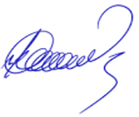 25.12.2225.12.22ФИО руководителя практической подготовки ОрганизацииФИО руководителя практической подготовки ОрганизацииФИО руководителя практической подготовки ОрганизацииПодпись руководителяДатаДатаНастоящая характеристика дана обучающемусяПетрову Олегу ИвановичуПетрову Олегу ИвановичуПетрову Олегу ИвановичуПроходившего производственную практику в Профильной организацииОбщество с ограниченной ответственностью группа компаний «ЗемГеоКад», г. НовосибирскОбщество с ограниченной ответственностью группа компаний «ЗемГеоКад», г. НовосибирскОбщество с ограниченной ответственностью группа компаний «ЗемГеоКад», г. НовосибирскПроходившего производственную практику в периодДаты: с _28.11.2022__по _25.12.2022___Даты: с _28.11.2022__по _25.12.2022___Даты: с _28.11.2022__по _25.12.2022___За время прохождения производственной практикиОбучающийся ознакомился с правилами внутреннего трудового распорядка с организацией охраны труда и порядком соблюдения правил техники безопасности, пожарной безопасности. Изучил порядок выполнения работ на производстве и процесс производства на участке.Обучающийся ознакомился с правилами внутреннего трудового распорядка с организацией охраны труда и порядком соблюдения правил техники безопасности, пожарной безопасности. Изучил порядок выполнения работ на производстве и процесс производства на участке.Обучающийся ознакомился с правилами внутреннего трудового распорядка с организацией охраны труда и порядком соблюдения правил техники безопасности, пожарной безопасности. Изучил порядок выполнения работ на производстве и процесс производства на участке.Принимал активное участие в работеСтудент выполнял поручения руководителя отдела: готовил на сдачу проектную документацию в надзорные органы (печатал, сшивал); занимался внутренними документами отдела- оформлял журнал выдачи готовых документов.Студент выполнял поручения руководителя отдела: готовил на сдачу проектную документацию в надзорные органы (печатал, сшивал); занимался внутренними документами отдела- оформлял журнал выдачи готовых документов.Студент выполнял поручения руководителя отдела: готовил на сдачу проектную документацию в надзорные органы (печатал, сшивал); занимался внутренними документами отдела- оформлял журнал выдачи готовых документов.Должностные обязанности обучающегося-соблюдать внутренний распорядок работы отдела и компании в целом;-выполнять поручения руководителя отдела;-соблюдать правила техники безопасности на рабочем месте.-соблюдать внутренний распорядок работы отдела и компании в целом;-выполнять поручения руководителя отдела;-соблюдать правила техники безопасности на рабочем месте.-соблюдать внутренний распорядок работы отдела и компании в целом;-выполнять поручения руководителя отдела;-соблюдать правила техники безопасности на рабочем месте.Характеристика теоретических знаний и приобретенных практических навыковПрактикант успешно применял полученные в техникуме теоретические знания для выполнения задания на производстве. В период прохождения практики студент успешно изучил порядок проведения работ в отделе экологии. Практикант успешно применял полученные в техникуме теоретические знания для выполнения задания на производстве. В период прохождения практики студент успешно изучил порядок проведения работ в отделе экологии. Практикант успешно применял полученные в техникуме теоретические знания для выполнения задания на производстве. В период прохождения практики студент успешно изучил порядок проведения работ в отделе экологии. Характеристика личных качеств и общих компетенцийУчащегося Петрова О.И. можно охарактеризовать как целеустремленного, дисциплинированного человека, обладающего необходимыми знаниями в своей области и быстро усваивающего различную информацию. В общении – дружелюбен, вежлив, коммуникабельный.Учащегося Петрова О.И. можно охарактеризовать как целеустремленного, дисциплинированного человека, обладающего необходимыми знаниями в своей области и быстро усваивающего различную информацию. В общении – дружелюбен, вежлив, коммуникабельный.Учащегося Петрова О.И. можно охарактеризовать как целеустремленного, дисциплинированного человека, обладающего необходимыми знаниями в своей области и быстро усваивающего различную информацию. В общении – дружелюбен, вежлив, коммуникабельный.Характеристика профессиональных качеств и профессиональных компетенцийВ течение всего периода практики Петров Олег внимательно и ответственно относился к выполняемой работе. Всю порученную работу выполнял добросовестно и в срок. Активно стремится к приобретению новых знаний и навыков.В течение всего периода практики Петров Олег внимательно и ответственно относился к выполняемой работе. Всю порученную работу выполнял добросовестно и в срок. Активно стремится к приобретению новых знаний и навыков.В течение всего периода практики Петров Олег внимательно и ответственно относился к выполняемой работе. Всю порученную работу выполнял добросовестно и в срок. Активно стремится к приобретению новых знаний и навыков.Оценка выполненной работыРуководитель практической подготовки Профильной организации
  _________положительно__________                                  (положительно, удовлетворительно) оценивает работу обучающегося, все поставленные задачи были выполнены в срок с соблюдением требований технике безопасности и качеству исполненияРуководитель практической подготовки Профильной организации
  _________положительно__________                                  (положительно, удовлетворительно) оценивает работу обучающегося, все поставленные задачи были выполнены в срок с соблюдением требований технике безопасности и качеству исполненияРуководитель практической подготовки Профильной организации
  _________положительно__________                                  (положительно, удовлетворительно) оценивает работу обучающегося, все поставленные задачи были выполнены в срок с соблюдением требований технике безопасности и качеству исполненияРуководитель практической подготовки Профильной организацииРуководитель практической подготовки Профильной организацииРуководитель практической подготовки Профильной организацииРуководитель практической подготовки Профильной организацииФИО руководителя практической подготовки  Профильной организацииФИО руководителя практической подготовки  Профильной организацииподписьРезультаты практики заслуживают оценкуА.Б. ИвановА.Б. ИвановОтличноДатаКраткое описание вида выполняемых работ28.11-02.12Знакомство со структурой и работой, компании в целом05.12-09.12Оформление журнала выдачи готовых документов, его ведение и заполнение (во время всего периода практики)12.12Подготовка на сдачу проектов-распечатка, сшивание, передача на проверку13.12.Работа с электронными версиями выше указанных документов, заполнение по ним электронного каталога для быстроты и удобства работы отдела14.12.Съемка рельефа в городской местности Тахеометром «Trimble», работа в приложение «AUTOCAD»15.12.Съемка рельефа в городской местности Тахеометром «Trimble», работа в приложение «AUTOCAD»16.12.Съемка рельефа в городской местности Тахеометром «Trimble», работа в приложение «AUTOCAD»19.12-21.12Съемка рельефа в городской местности Тахеометром «Trimble», работа в приложение «AUTOCAD»22.12.Съемка рельефа в городской местности Тахеометром «Trimble», работа в приложение «AUTOCAD»23.12.Съемка поля с использованием GPS24.12-25.12Подготовка и сдача отчета